http://www.USScouts.Org     •     http://www.MeritBadge.OrgPlease submit errors, omissions, comments or suggestions about this workbook to: Workbooks@USScouts.OrgComments or suggestions for changes to the requirements for the merit badge should be sent to: Merit.Badge@Scouting.Org______________________________________________________________________________________________________________________________________________	1.	Tell the purpose of space exploration and include the following:	a.	Historical reasons	b.	Immediate goals in terms of specific knowledge	c.	Benefits related to Earth resources, technology, and new products.	d.	International relations and cooperation.	2.	Design a collector’s card, with a picture on the front and information on the back, about your favorite space pioneer.  		Share your card and discuss four other space pioneers with your counselor.	3.	Build, launch, and recover a model rocket.	Make a second launch to accomplish a specific objective*.  (Rocket must be built to meet the safety code of the National Association of Rocketry.  See the “Model Rocketry” chapter of the Space Exploration merit badge pamphlet.) 	* If local laws prohibit launching model rockets, do the following activity: Make a model of a NASA rocket.  Explain the functions of the parts.  Give the history of the rocket.Identify and explain the following rocket parts.	4.	Discuss and demonstrate each of the following:	5.	Do TWO of the following:	a.	Discuss with your counselor a robotic space exploration mission and a historic crewed mission. Tell about each mission's major discoveries, its importance, and what was learned from it about the planets, moons, or regions of space explored.	b.	Using magazine photographs, news clippings, and electronic articles (such as from the Internet), make a scrapbook about a current planetary mission.	c.	Design a robotic mission to another planet, moon, comet, or asteroid that will return samples of its surface to Earth.Name the planet, moon, comet, or asteroid your spacecraft will visit.	Show how your design will cope with the conditions of the environments of the planet, moon, comet, or asteroid.	6.	Describe the purpose, operation, and components of ONE of the following:	a.	Space shuttle or any other crewed orbital vehicle, whether government owned (U.S. or foreign) or commercial	b.	International Space Station	7.	Design an inhabited base located within our solar system, such as Titan, asteroids, or other locations that humans might want to explore in person.Make drawings or a model of your base.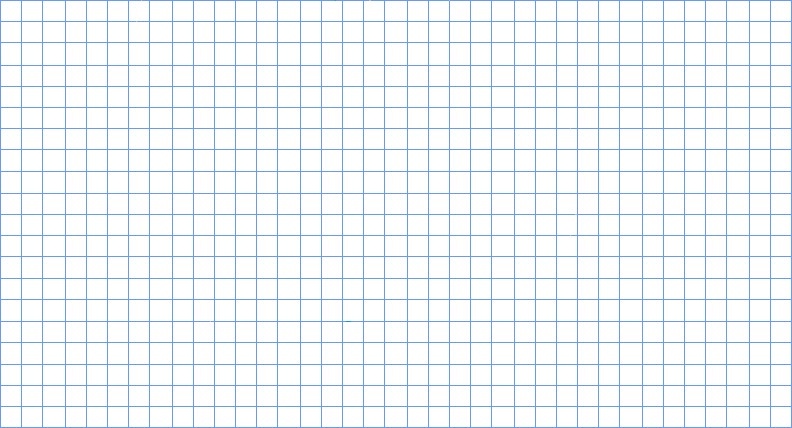 In your design, consider and plan for the following:	8.	Discuss with your counselor two possible careers in space exploration that interest you.  Find out the qualifications, education, and preparation required and discuss the major responsibilities of those positions.FrontBackYour CardYour CardYour CardYour CardYour CardYour Card111111222222333333444444a.Body tubea.Body tubea.Body tubea.Body tubeb.Engine mountb.Engine mountb.Engine mountb.Engine mountc.Finsc.Finsc.Finsc.Finsd.Igniterd.Igniterd.Igniterd.Ignitere.Launch luge.Launch luge.Launch luge.Launch lugf.Nose conef.Nose conef.Nose conef.Nose coneg.Payloadg.Payloadg.Payloadg.Payloadh.Recovery systemh.Recovery systemh.Recovery systemh.Recovery systemi.Rocket enginei.Rocket enginei.Rocket enginei.Rocket enginea.The law of action-reactiona.The law of action-reactiona.The law of action-reactiona.The law of action-reactiona.The law of action-reactiona.The law of action-reactiona.The law of action-reactionb.How rocket engines workb.How rocket engines workb.How rocket engines workb.How rocket engines workb.How rocket engines workb.How rocket engines workb.How rocket engines workc.How satellites stay in orbitc.How satellites stay in orbitc.How satellites stay in orbitc.How satellites stay in orbitc.How satellites stay in orbitc.How satellites stay in orbitc.How satellites stay in orbitd.How satellite pictures of Earth and pictures of other planets are made and transmittedd.How satellite pictures of Earth and pictures of other planets are made and transmittedd.How satellite pictures of Earth and pictures of other planets are made and transmittedd.How satellite pictures of Earth and pictures of other planets are made and transmittedd.How satellite pictures of Earth and pictures of other planets are made and transmittedd.How satellite pictures of Earth and pictures of other planets are made and transmittedd.How satellite pictures of Earth and pictures of other planets are made and transmittedPurposePurposePurposePurposePurposePurposeOperationOperationOperationOperationOperationOperationComponentsComponentsComponentsComponentsComponentsComponentsa.Source of energya.Source of energya.Source of energya.Source of energya.Source of energya.Source of energya.Source of energya.Source of energyb.How it will be constructedb.How it will be constructedb.How it will be constructedb.How it will be constructedb.How it will be constructedb.How it will be constructedb.How it will be constructedb.How it will be constructedc.Life-support systemc.Life-support systemc.Life-support systemc.Life-support systemc.Life-support systemc.Life-support systemc.Life-support systemc.Life-support systemd.Purpose and functiond.Purpose and functiond.Purpose and functiond.Purpose and functiond.Purpose and functiond.Purpose and functiond.Purpose and functiond.Purpose and functionCareer 1	Qualifications	Qualifications	Qualifications	Qualifications	Qualifications	Education	Education	Education	Education	Education	Preparation	Preparation	Preparation	Preparation	Preparation	Preparation	Preparation	Major responsibilities	Major responsibilities	Major responsibilities	Major responsibilities	Major responsibilities	Major responsibilities	Major responsibilities	Major responsibilitiesCareer 2	Qualifications	Qualifications	Qualifications	Qualifications	Qualifications	Education	Education	Education	Education	Education	Preparation	Preparation	Preparation	Preparation	Preparation	Preparation	Preparation	Major responsibilities	Major responsibilities	Major responsibilities	Major responsibilities	Major responsibilities	Major responsibilities	Major responsibilities	Major responsibilities